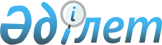 О предоставлении мер социальной поддержки на 2021 год
					
			С истёкшим сроком
			
			
		
					Решение Жалагашского районного маслихата Кызылординской области от 12 февраля 2021 года № 2-3. Зарегистрировано Департаментом юстиции Кызылординской области 16 февраля 2021 года № 8157. Прекращено действие в связи с истечением срока
      В соответствии с пунктом 8 статьи 18 Закона Республики Казахстан от 8 июля 2005 года “О государственном регулировании развития агропромышленного комплекса и сельских территорий” и постановлением Правительства Республики Казахстан от 18 февраля 2009 года № 183 “Об определении размеров предоставления мер социальной поддержки специалистам в области здравоохранения, образования, социального обеспечения, культуры, спорта и агропромышленного комплекса, государственным служащим аппаратов акимов сел, поселков, сельских округов прибывшим для работы и проживания в сельские населенные пункты” Жалагашский районный маслихат РЕШИЛ:
      1. Предоставить специалистам в области здравоохранения, образования, социального обеспечения, культуры, спорта и агропромышленного комплекса, государственным служащим аппаратов акимов сел, поселков, сельских округов прибывшим для работы и проживания в сельские населенные пункты Жалагашского района, подъемное пособие и социальную поддержку для приобретения или строительства жилья на 2021 год:
      1) подъемное пособие в сумме, равной стократному месячному расчетному показателю;
      2) социальная поддержка для приобретения или строительства жилья-бюджетный кредит в сумме, не превышающей одну тысячу пятисоткратного размера месячного расчетного показателя.
      2. Контроль за исполнением настоящего решения возложить на заместителя акима Жалагашского района, курирующего вопросы оказания социальной поддержки.
      3. Настоящее решение вводится в действие со дня первого официального опубликования.
					© 2012. РГП на ПХВ «Институт законодательства и правовой информации Республики Казахстан» Министерства юстиции Республики Казахстан
				
      Председатель 2 сессии Жалагашскогорайонного маслихата

А. Бекжанов

      Cекретарь Жалагашскогорайонного маслихата

Г. Курманбаева
